Publicado en Manresa el 23/08/2021 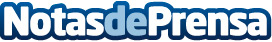 Nexus Fitness, la plataforma online para dar un salto como profesional del deporteLa revolución de los gimnasios empieza por la formación de su staff, mediante nuevas metodologías de aprendizajeDatos de contacto:Isaac Carreras Olivé665461358Nota de prensa publicada en: https://www.notasdeprensa.es/nexus-fitness-la-plataforma-online-para-dar-un Categorias: Nacional Emprendedores E-Commerce Otros deportes Fitness http://www.notasdeprensa.es